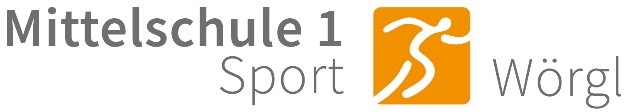  05332 7826 540direktion@ms1-woergl.tsn.athttps://mittelschule1.at/start/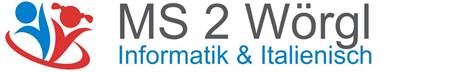 https://mittelschule1.at/ 05332 7826 550direktion@ms2-woergl.tsn.atwww.mittelschule2.at/ANMELDEFORMULAR für die Mittelschulen 1 und 2 WörglDie Anmeldezettel bitte persönlich in der Direktion der gewünschten Mittelschule mit dem Original des Semesterzeugnisses vom 21.02.2022 bis 04.03.2022 abgeben.Montag und Mittwoch09:00-12:00 Uhr und von 14:30-16:30 UhrDienstag, Donnerstag und Freitag 09:00-12:00 UhrANMELDEFORMULARbitte mit Blockbuchstaben ausfüllen!Name des Schülers: 	……………………........................................................................Geboren am:  		.....................................      Geburtsort: ................................Sozialversicherungsnummer:	...............................      Religion: ………………………………Adresse: 	…...…………………...........................................................................................Erziehungsberechtigter: .................................................................................................E-Mailadresse: ...............................................................................................................Telefon: 	...........................................................................................Volksschule: .......................................................................................... Klasse: ............Klassenlehrer: 	..........................................................................................................Verbindliche Anmeldung meines Kindes für:* Bitte ordnen Sie Ihre Wünsche durch Einsetzen der Zahlen von 1 bis 5.	*	Mittelschule 1 Sport/Fußball						 MS 1		(mit Eignungstest, Leistungssportklasse)	*	Mittelschule 1 Sport						MS 1		(ohne Eignungstest, verschiedene Sportarten)*	Mittelschule 1 ARTEC						MS 1		(ohne Eignungstest, Bildnerisches Gestalten, Technik, Handwerk,		Vorbereitung auf HTL, HAK, Fachschulen, Lehre)	*   Mittelschule 2 (Informatik/ICT)				MS 2	*	Mittelschule 2 (Italienisch/Sprachen) 				MS 2Die Anmeldungen bitte persönlich in der Direktion der gewünschten Neuen Mittelschule mit dem Original des Semesterzeugnisses an den angegebenen Terminen abgeben. Auf Grund der beschränkten Aufnahmekapazität in den einzelnen Klassen können die beiden neuen Mittelschulen nicht für eine absolut wunschgemäße Aufnahme garantieren.Datum:  ………………………………………..	Unterschrift: ………………..…………………………….…………